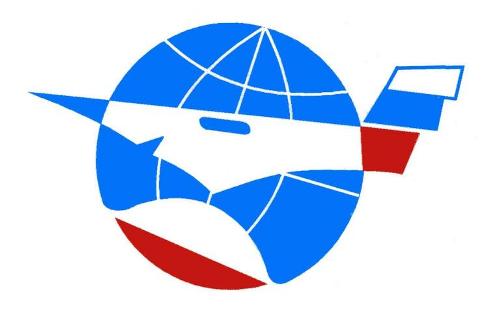 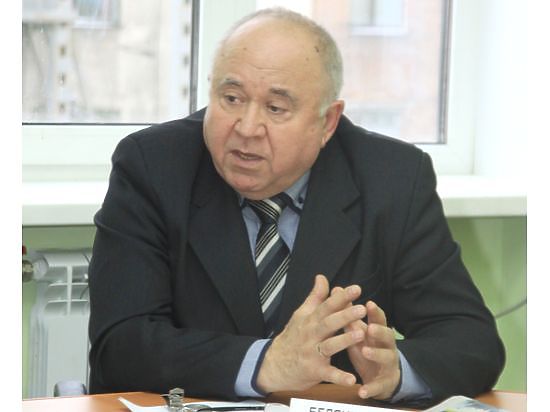 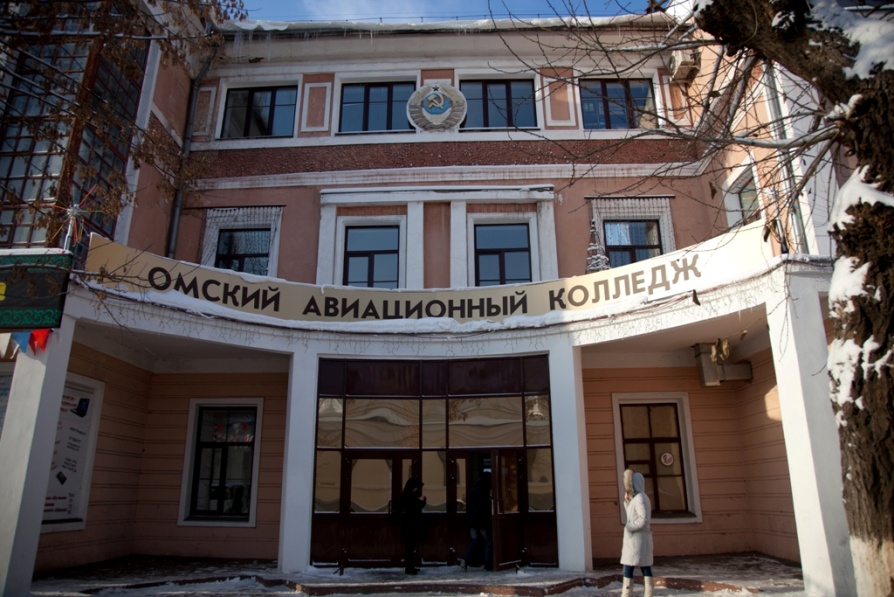 Год создания учебного заведения – 1930 годПолное наименование образовательной организации: Бюджетное профессиональное образовательное учреждение Омской области «Омский авиационный колледж имени Н.Е. Жуковского».Сокращенное наименование образовательной организации: БПОУ «Омавиат»Учредители образовательной организации:  Министерство образования Омской области Юридический адрес учредителя: 644043, г Омск, ул. Красный путь, д. 5.Контактные телефоны: 7-3812-253558Министерство имущественных отношений Омской областиЮридический адрес учредителя: 644043, г. Омск, ул. Орджоникидзе, д. 5.Контактные телефоны: 7-3812-232263, 7-3812-230601, 7-3812-247189.Местонахождение образовательной организации:644024, г. Омск, ул. Ленина, д. 24.  644027, Космический проспект, 14а;644021, Богдана Хмельницкого, 281а  Контактная информация:  Тел.(факс) (3812) 31-74-66Адрес электронной почты: omaviat@oat.ru (oat@oat.ru)